Вниманию руководителей малых и средних предприятий, индивидуальных предпринимателей, начинающих предпринимателей Бельского района!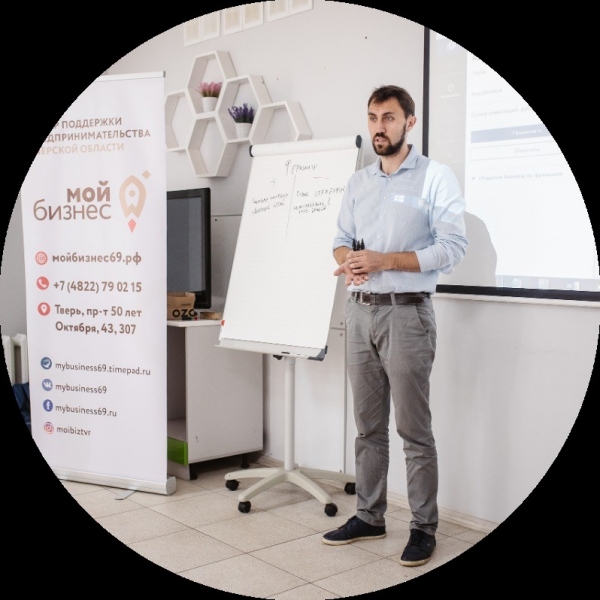 	4 сентября 2019 года Центр «Мой бизнес» Тверской области проводит в Белом тренинг «Генерация бизнес - идеи».Стать предпринимателем - это определённая доля риска и этот шаг требует уверенности в себе и своих силах.И хотя смелость города берёт, помимо махания шашкой, нужно точно понимать - что вы будете реализовывать, есть ли рынок под эту деятельность, есть ли у вас необходимые компетенции.Всё давно придумано до нас. Есть конкретная методика генерации бизнес-идеи, пошаговая, подробная. И мы этой методикой воспользуемся на тренинге.Центр «Мой бизнес» Тверской области проводит в Белом тренинг по генерации бизнес-идеи от Корпорации МСП в рамках реализации национального проекта развитие малого и среднего предпринимательства. Тренинг рассчитан как на действующих, так и на начинающих предпринимателей, желающих оценить свои идеи. Основная задача - выбор наиболее приемлемой и жизнеспособной бизнес-идеи.По завершению тренинга вы сможете:- определить критерии выбора успешной бизнес-идеи;- определить источники поиска идей для бизнеса;- сформировать инструменты оценки идеи для бизнеса на возможностьреализации.Тренинг будет проходить 4 сентября, с 11-00. Адрес проведения - г. Белый, пл. Карла Маркса, д. 4, 1 этаж, зал заседаний Администрации Бельского района. Приглашаем принять участие в тренинге всех желающих. Ведущий - Борисов Алексей Владимирович, сертифицированный тренер АО «Корпорация МСП», руководитель образовательных программ Венчурного фонда Тверской области.